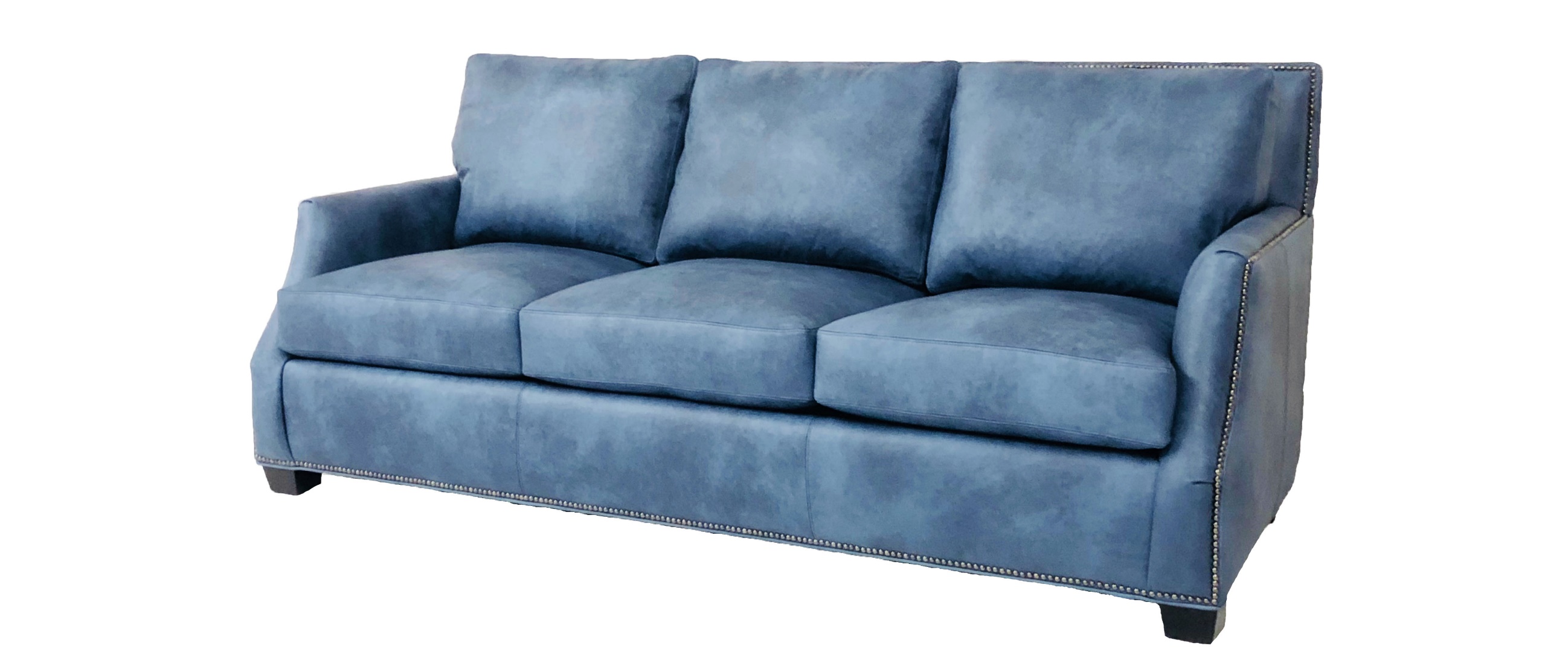 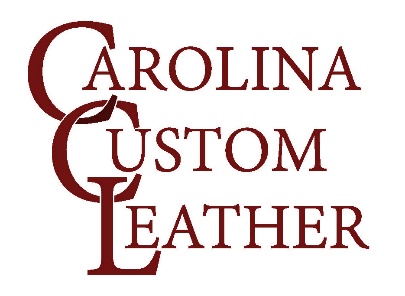 Style # 232 – Category 2*All dimensions are approximate. AH: 25”  AW:5”  SH: 19”  SD: 21” Overall Height: 36”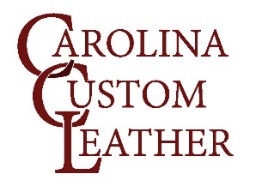 